Aanvraagprocedure accreditatie scholing V&VN kwaliteitsregister Zorggroep Tangenborgh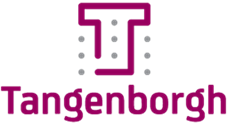 Tangenborgh beschikt vanaf 01-08-2019 van een instellingsaccreditatie bij het V&VN. Deze instellingsaccreditatie maakt het mogelijk om alle scholingen die ontwikkeld zijn door Tangenborgh te laten accrediteren. Werkwijze Om een scholing te laten accrediteren kan een aanvraag ingediend worden bij de Tangenborgh Academie: academie@tangenborgh.nl . De aanvraag wordt vervolgens behandeld door een adviseur van Opleidingen. Bij positief advies zal P&O een aanvraag indienen bij PE online. Om een scholing aan te vragen dient het onderstaande aanvraagformulier met bijbehorende checklist volledig ingevuld te worden. Aanvraagformulier -accreditatie scholing V&VN Kwaliteitsregister-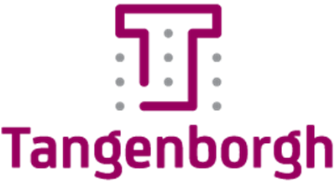 Checklist - accreditatie scholing V&VN Kwaliteitsregister-Titel scholing (zoals vermeld in LMS) Blaaskatheter via urethra inbrengen en verzorgen (vrouw) en blaasspoelenNaam aanvragerLinda Wichers Datum aanvraag01-02-2020 Algemene informatie Omschrijving (maximaal 200 woorden)Onder blaaskatheterisatie verstaan we het inbrengen van een katheter met als doel urine af te laten vloeien uit de blaas. Dit kan eenmalig gedaan worden of er kan sprake zijn van een verblijfskatheter. Tijdens de scholing wordt de anatomie en fysiologie van de blaas en urethra behandeld. Het uitvoeren van een blaaskatheterisatie is een voorbehouden handeling en brengt verschillende risico’s met zich mee. In de scholing wordt uitgelegd hoe deze risico’s te voorkomen, al dan niet te beperken. Het is mogelijk om de blaas te spoelen. Dit kan via de verblijfskatheter of middels eenmalige katheterisatie. Bij blaasspoelen wordt de blaas gespoeld (gereinigd) met een speciale spoelvloeistof. Door het spoelen kan een infectie in de blaas of aanslag in de katheter worden voorkomen.Doelgroep(en)Verzorgenden, verzorgenden IG, verpleegkundigen en wijkverpleegkundigenCursus : [Voorbeeld tekst aanpassen per scholing]-Welk type scholing (workshop/e-learning/b-learning/ symposium etc) en evt. toetsing. -Werkwijze De scholing bestaat uit een e-learning en praktijk onderdeel. Allereerst moet de e-learning worden doorlopen en afgesloten met een voldoende. Vervolgens moet de praktijk wordt geoefend en afgetoetst.  Als de scholing met een voldoende wordt beoordeeld, dan wordt je bekwaamheid weer op groen gezet in je bekwaamheidspaspoort. Vervolgens kun je digitaal je certificaat downloaden. Bij een onvoldoende wordt je verzocht je nogmaals aan te melden voor de scholing/praktijktoetsing.Aantal deelnemersMinimaal 5 en maximaal 9  Leerdoelen (SMART)De cursist heeft na het volgen van deze scholing kennis van de volgende onderdelen (CanMeds Vakinhoudelijk);kan omschrijven wat blaaskatheteriseren via urethra inhoudt;kan hierbij verschillenen benoemen tussen eenmalig- en verblijfskatheter; benoemen wat de indicaties, contra indicaties zijn;benoemen wat de aandachtspunten zijn;complicatie benoemen; anatomie en fysiologie urinewegen, blaas en nieren benoemen wat intermitterende katheteriseren inhoudt, complicaties kunnen benoemen en vervolgens naar handelen; benoemen wat continu blaasspoeling inhoudt herkennen TUR syndroom Benoemen wat het doel en indicatie is van blaasspoelen; waar het beleid risicovolle- en voorbehouden handelingen van Tangenborgh voordient en waar deze voor handen is (CanMeds Professional en kwaliteit); de procedure rondom vastleggen en verslaglegging in het ECD/ONS (CanMeds Samenwerking).De cursist beschikt na het volgen van deze scholing over de volgende vaardigheden:Het inbrengen van een blaaskatheter bij de vrouw;Het uitvoeren van eenmalig blaaskatheterisatie bij de vrouw; Het uitvoeren van een blaasspoeling  van een verblijfskatheter bij de vrouw; Het verzorgen van een verblijfskatheter bij de vrouw;Communicatie met de zorgvragen over de handeling, bijwerkingen, (contra) indicaties en verloop (CanMeds communicatie);Kosten € nvt Zichtbaar in het kwaliteitsregister Ja       Nee                   CanMEDs competenties Beschrijf aan welke CanMEDs rollen(competenties)  de scholing een bijdrage levert (minimaal 1, maximaal 3) 
 Meer informatie over de 7 rollen

 Zorgverlener: Vakinhoudelijk handelen
1. de zorgverlener stelt op basis van klinisch redeneren de behoefte aan verpleegkundige zorgvast op lichamelijk, psychisch, functioneel en sociaal gebied, indiceert en verleent deze zorg in complexesituaties, volgens het verpleegkundig proces, op basis van evidence based practice.2. de zorgverlener versterkt (zo ver als mogelijk) het zelfmanagement van mensen in hun socialecontext. Ze richt zich daarbij op gezamenlijke besluitvorming met de zorgvrager en diens naastenen houdt hierbij rekening met de diversiteit in persoonlijke eigenschappen, etnische, culturele en levensbeschouwelijke achtergronden en ideologische overtuigingen.3. de zorgverlener  voert verpleegtechnische (voorbehouden) handelingen uit op basisvan zelfstandige bevoegdheid of functionele zelfstandigheid zoals beschreven in de wet big.ProgrammaInleiding, benoem de onderwerpen die in de scholing worden behandeld.  Incl. tijdspad Allereerst wordt de e-learning module afgerond. Duur gemiddeld 1 uur. ---> accreditatie via TCG, bestaande uit: IntroductiePretoetsInleidingMaterialen en voorbereidingUitvoering inbrengen katheter Dagelijkse verzorging en nazorgToets en eventuele herkansingenPraktijktraining bestaat uit: Algemene informatie, 10 min Theorie en achtergrond, 10 min Praktijktoetsing, 35 minAfronding, 5 min Duur gemiddeld 1 uur. Contacturen: (1 klokuur is 1 accreditatiepunt) Accreditatiepunten: (maximaal 6 punten per dag)1 klokuren 1 accreditatiepunten Trainer(s) of docent(en) 1. Skilltrainers, interne beoordelaars Tangenborgh 2. Externe trainers, UMCG Ambulance zorg Tynaarlo 3.4.Locatie Skillslab Spehornerbrink 1 7812 KA EmmenGeplande datum of Tussen datum van/tot (overnemen uit LMS) 01-02-2020 t/m 31 12 2020Aantal bijeenkomsten1Zijn de bijeenkomsten afzonderlijk van elkaar te volgen?  ja       (accreditatiepunten per bijeenkomst)  nee  (eenmalige toekenning accreditatiepunten)LiteratuurBronnen Blaaskatheterisatie bij vrouw, verblijfskatheter (basis werkinstructie) (Versie 3) Gepubliceerd op 03-09-2018. © Copyright Vilans 2018Blaaskatheterisatie bij vrouw, eenmalig (basis werkinstructie) (Versie 2) Gepubliceerd op 03-09-2018. © Copyright Vilans 2018Achtergrond informatie, bronnen via Vilans portal Anatomie urinewegstelselBlaaskatheterisatie
Katheterisatie via urethra
Observatiepunten en complicaties bij katheterisatieRelevante informatie toevoegen als bijlage.Toegevoegd als bijlage: Powerpoint InstellingsinformatieAlle scholingen staan vermeld in het LMS. Procedure  aanmelden, afmelden, evaluatie en toetsing staan per scholing beschreven bij het onderdeel informatie en instructie en bij FAQ. Het evaluatieformulier met daarin vakinhoudelijke-, didactische- en organisatie aspecten is bij alle scholingen onderdeel  van het leerpad. Docenten Alle interne en externe trainers van Tangenborgh zijn vakinhoudelijk en/of didactische gekwalificeerd. Zij beschikken allen over een docenten status in het LMS. Dit betekend dat er per trainer een profiel is aangemaakt met personalia, functie informatie en dergelijke. Checklist volledig ingevuld Ja, zo niet dan aanvullen. Zonder volledig ingevulde checklist kan de aanvraag niet worden ingediend bij PE online Eisen voor toekenning van accreditatie De Accreditatiecommissie heeft een toetsingskader vastgesteld met hierin de eisen voor toekenning van accreditatie bestaan uit de volgende criteria (Volledig afvinken). Bij iedere aanvraag dient een volledig afgevinkte checklist aanwezig te zijn. Inhoudelijke criteriaDe inhoud van de scholing is omschreven.De (leer) doelen zijn SMART omschreven De omschrijving van de inhoud bestaat uit maximaal 200 woorden De onderwerpen van de scholing zijn beschreven en toegelicht in de inleiding Het type scholing is genoemd, bijvoorbeeld workshop, symposium, b-learning etc. De inhoud is te herleiden naar kennis, vaardigheden en/of attitude De inhoud en leerdoelen van de scholing sluiten aan bij de beroeps- en functie uitoefening van verpleegkundige, verzorgende of zorgprofessional die toegang heeft tot het Register Zorgprofessionals, afgeleid van de beroepsprofielen en/of actuele ontwikkelingen in het werkveld.Er is een toelichting gegeven hoe de inhoud is toe te passen in verpleegkundige en/of verzorgende werkveld. Hierbij kan verwezen worden naar waar dit te vinden is in het beroeps(deel)profiel. Indien geen verwijzing naar het beroepsprofiel gemaakt is dan dient aannemelijk gemaakt te worden waarom de scholing in het verpleegkundig of verzorgend domein past Minimaal 1 competentie uit de CanMeds systematiek De werkvormen in de scholing zijn geschikt voor de te bereiken leerdoelen: - Kennis – in relatie tot de werkvorm (hoorcollege, PPt, casuïstiek)- Vaardigheden – in relatie tot praktisch oefenen/ Vaardigheidsonderwijs - Attitude – in relatie tot reflectie (intervisie, casuïstiek)De beroepsgroep + functie in relatie tot de inhoud van de scholing zijn in het voorlichtingsmateriaal terug te vindenDe scholing sluit aan op de relevante en actuele (wetenschappelijke) standaarden, literatuur, richtlijnen en/of protocollen (conform Evidence Based Practice).De bronliteratuur, het protocol of de richtlijn inclusief auteur, jaar en uitgave zijn vermeldEr is gebruik gemaakt van de meest recente versiesDidactische criteria Docenten zijn vakinhoudelijk en didactische gekwalificeerd. Evaluatieformulier bevat items op vakinhoudelijk, didactisch- en organisatorische aspecten.De doelgroep van de scholing is omschreven.Organisatie criteriaInformatie over wel of geen toetsingRegeling aanmelding en annuleringMinimaal/maximaal  aantal deelnemersKostenData plaats